АДМИНИСТРАЦИЯ 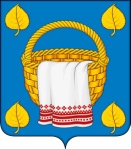 ЛИПЧАНСКОГО СЕЛЬСКОГО ПОСЕЛЕНИЯБОГУЧАРСКОГО МУНИЦИПАЛЬНОГО РАЙОНАВОРОНЕЖСКОЙ ОБЛАСТИПОСТАНОВЛЕНИЕот «  27 » марта 2021 г. № 14с. ЛипчанкаО внесении дополнений в постановление администрации Липчанского сельского поселения Богучарского муниципального района Воронежской области от 22.06.2020г. № 16 «Об утверждении реестра мест (площадок) накопления твердых коммунальных отходов на территории Липчанского сельского поселения Богучарского муниципального района Воронежской области»В соответствии с Федеральными законами от 06.10.2003 № 131–ФЗ «Об общих принципах организации местного самоуправления в Российской Федерации», от 24.06.1988 г. № 89–ФЗ «Об отходах производства и потребления», постановлением Правительства Российской Федерации от 12.11.2016 №1156 «Об обращении с твердыми коммунальными отходами и внесении изменения в постановлении Правительства Российской Федерации от 25.08.2008 №641», в целях реализации постановления Правительства Российской Федерации от 31.08.2018 №1039 «Об утверждении Правил обустройства мест (накопления) твердых коммунальных отходов и ведения их реестра»,  администрация Липчанского сельского поселения Богучарского муниципального района постановляет:1. Внести следующие дополнения в постановление администрации Липчанского сельского поселения Богучарского муниципального района Воронежской области от 22.06.2020 г. № 16 «Об утверждении реестра мест (площадок) накопления твердых коммунальных отходов на территории Липчанского сельского поселения Богучарского муниципального района Воронежской области»:1.1. Приложение к постановлению «Об утверждении реестра мест (площадок) накопления твердых коммунальных отходов на территории Липчанского сельского поселения Богучарского муниципального района Воронежской области» изложить в следующей редакции согласно приложения.2. Контроль за исполнением настоящего постановления оставляю за собой.Глава Липчанского сельского поселения                             Богучарского муниципального районаВоронежской области	В.Н. Мамон                                                                                                                               Приложение к постановлению администрации Липчанского сельского поселенияот  27 .03 . 2021 № 14 Реестрмест (площадок) накопления твердых коммунальных отходов на территории Липчанского сельского поселения Богучарского муниципального района Воронежской области№ п/пАдрес места (площадки) накопления ТКОГеографические координаты места (площадки) накопления ТКОТехнические характеристики мест (площадок) накопления ТКОТехнические характеристики мест (площадок) накопления ТКОТехнические характеристики мест (площадок) накопления ТКОТехнические характеристики мест (площадок) накопления ТКОТехнические характеристики мест (площадок) накопления ТКОТехнические характеристики мест (площадок) накопления ТКОТехнические характеристики мест (площадок) накопления ТКОСведения о собственникеСведения о собственникеСведения о собственникеСведения о собственникеИсточник образования ТКОПримечание (информация о наличии / отсутствии сведений в Территориальной схеме)Примечание (информация о наличии / отсутствии сведений в Территориальной схеме)Площадь, кв.м.Используемое покрытиеНаличие огражденияТип контейнера (бункера)Объем контейнера (бункера), куб. м.Кол-во контейнеров (бункеров), шт.Кол-во контейнеров (бункеров), шт.Полное наименование юр. лица, ФИО ИП и физ.лицаПолное наименование юр. лица, ФИО ИП и физ.лицаОГРНОГРНИПФакт. адрес юр.лица, адрес регистрации ИП или физ.лица, контактные данныеПлощадь, кв.м.Используемое покрытиеНаличие огражденияТип контейнера (бункера)Объем контейнера (бункера), куб. м.планфактПолное наименование юр. лица, ФИО ИП и физ.лицаПолное наименование юр. лица, ФИО ИП и физ.лицаОГРНОГРНИПФакт. адрес юр.лица, адрес регистрации ИП или физ.лица, контактные данные№1х.Марьевка, ул.Степная, у автобусной остановки49,73570940,3625033,19асфальтпланметаллический контейнер (колокол)0,751--Администрация Липчанского сельского поселения Богучарского муниципального района1023601074518Воронежская обл., Богучарский р-он., с. Липчанка, ул. Кирова, д. 84; тел. 84736659223ИЖС ул. СтепнаяИЖС ул. Степная№ 2х.Марьевка, ул.Степная, у кладбища49,73749040,3658833,19асфальтпланметаллический контейнер (колокол)0,751--Администрация Липчанского сельского поселения Богучарского муниципального района1023601074518Воронежская обл., Богучарский р-он., с. Липчанка, ул. Кирова, д. 84; тел. 84736659223ИЖС ул. СтепнаяИЖС ул. Степная№ 3с. Шуриновка, ул.Первомайская, у д.2149,73336540,3899933,19асфальтпланметаллический контейнер (колокол)0,752Администрация Липчанского сельского поселения Богучарского муниципального района1023601074518Воронежская обл., Богучарский р-он., с. Липчанка, ул. Кирова, д. 84; тел. 84736659223ИЖС ул. ПервомайскаяИЖС ул. Первомайская№ 4с. Шуриновка, ул.Первомайская,  напротив д.3049,73451640,3896163,19асфальтпланметаллический контейнер (колокол)0,752Администрация Липчанского сельского поселения Богучарского муниципального района1023601074518Воронежская обл., Богучарский р-он., с. Липчанка, ул. Кирова, д. 84; тел. 84736659223ИЖС ул. ПервомайскаяИЖС ул. Первомайская№ 5с. Шуриновка, ул.Октябрьска, у д.549,73212740,3931373,19асфальтпланметаллический контейнер (колокол)0,752Администрация Липчанского сельского поселения Богучарского муниципального района1023601074518Воронежская обл., Богучарский р-он., с. Липчанка, ул. Кирова, д. 84; тел. 84736659223ИЖС ул. ОктябрьскаяИЖС ул. Октябрьская№ 6с. Шуриновка, ул.Октябрьска, у д.3149,73583340,3919163,19асфальтпланметаллический контейнер (колокол)0,752Администрация Липчанского сельского поселения Богучарского муниципального района1023601074518Воронежская обл., Богучарский р-он., с. Липчанка, ул. Кирова, д. 84; тел. 84736659223ИЖС ул. ОктябрьскаяИЖС ул. Октябрьская№ 7с. Шуриновка, ул.Октябрьска, у автобусной остановки49,73074340,3917593,19асфальтпланметаллический контейнер (колокол)0,752Администрация Липчанского сельского поселения Богучарского муниципального района1023601074518Воронежская обл., Богучарский р-он., с. Липчанка, ул. Кирова, д. 84; тел. 84736659223ИЖС ул. ОктябрьскаяИЖС ул. Октябрьская№ 8с. Шуриновка, ул.50 лет Победы, у кладбища49,73048540,3888203,19асфальтпланметаллический контейнер (колокол)0,751Администрация Липчанского сельского поселения Богучарского муниципального района1023601074518Воронежская обл., Богучарский р-он., с. Липчанка, ул. Кирова, д. 84; тел. 84736659223ИЖС ул. 50 лет ПобедыИЖС ул. 50 лет Победы№ 9с. Шуриновка, ул. 50 лет Победы, у д.749,73287240,3883803,19асфальтпланметаллический контейнер (колокол)0,752Администрация Липчанского сельского поселения Богучарского муниципального района1023601074518Воронежская обл., Богучарский р-он., с. Липчанка, ул. Кирова, д. 84; тел. 84736659223ИЖС ул. 50 лет ПобедыИЖС ул. 50 лет Победы№ 10с. Шуриновка, ул. 50 лет Победы, у д.1749,73765740,3867603,19асфальтпланметаллический контейнер (колокол)0,752Администрация Липчанского сельского поселения Богучарского муниципального района1023601074518Воронежская обл., Богучарский р-он., с. Липчанка, ул. Кирова, д. 84; тел. 84736659223ИЖС ул. 50 лет ПобедыИЖС ул. 50 лет Победы№ 11с. Шуриновка, ул. 50 лет Победы, у д.2849,74252140,3857203,19асфальтпланметаллический контейнер (колокол)0,752Администрация Липчанского сельского поселения Богучарского муниципального района1023601074518Воронежская обл., Богучарский р-он., с. Липчанка, ул. Кирова, д. 84; тел. 84736659223ИЖС ул. 50 лет ПобедыИЖС ул. 50 лет Победы№ 12х. Варваровка, ул.Юбилейная, д.2249,74005240,4387673,19асфальтпланметаллический контейнер (колокол)0,752Администрация Липчанского сельского поселения Богучарского муниципального района1023601074518Воронежская обл., Богучарский р-он., с. Липчанка, ул. Кирова, д. 84; тел. 84736659223ИЖС ул. ЮбилейнаяИЖС ул. Юбилейная№ 13х. Варваровка, ул.1 Мая, д.1649,73898240,4419344,60асфальтпланметаллический контейнер (колокол)0,753Администрация Липчанского сельского поселения Богучарского муниципального района1023601074518Воронежская обл., Богучарский р-он., с. Липчанка, ул. Кирова, д. 84; тел. 84736659223ИЖС ул. 1 МаяИЖС ул. 1 Мая№ 14х. Варваровка, ул.1 Мая, д.449,74082140,4434413,19асфальтпланметаллический контейнер (колокол)0,752Администрация Липчанского сельского поселения Богучарского муниципального района1023601074518Воронежская обл., Богучарский р-он., с. Липчанка, ул. Кирова, д. 84; тел. 84736659223ИЖС ул. 1 МаяИЖС ул. 1 Мая№ 15х. Варваровка, ул.Чапаева, д.749,74763140,4510433,19асфальтпланметаллический контейнер (колокол)0,752Администрация Липчанского сельского поселения Богучарского муниципального района1023601074518Воронежская обл., Богучарский р-он., с. Липчанка, ул. Кирова, д. 84; тел. 84736659223ИЖС ул. ЧапаеваИЖС ул. Чапаева№ 16х. Варваровка, ул.Чапаева, д.2749,74533940,4457513,19асфальтпланметаллический контейнер (колокол)0,752Администрация Липчанского сельского поселения Богучарского муниципального района1023601074518Воронежская обл., Богучарский р-он., с. Липчанка, ул. Кирова, д. 84; тел. 84736659223ИЖС ул. ЧапаеваИЖС ул. Чапаева№ 17х. Варваровка, ул.Чапаева, гараж49,73716540,4411924,60асфальтпланметаллический контейнер (колокол)0,753Администрация Липчанского сельского поселения Богучарского муниципального района1023601074518Воронежская обл., Богучарский р-он., с. Липчанка, ул. Кирова, д. 84; тел. 84736659223ИЖС ул. ЧапаеваИЖС ул. Чапаева№ 18х. Варваровка, ул. Чапаева, д.3949,74275840,4390073,19асфальтпланметаллический контейнер (колокол)0,752Администрация Липчанского сельского поселения Богучарского муниципального района1023601074518Воронежская обл., Богучарский р-он., с. Липчанка, ул. Кирова, д. 84; тел. 84736659223ИЖС ул. ЧапаеваИЖС ул. Чапаева№ 19х. Варваровка, ул. Чапаева, д.5149,74255540,4338693,19асфальтпланметаллический контейнер (колокол)0,752Администрация Липчанского сельского поселения Богучарского муниципального района1023601074518Воронежская обл., Богучарский р-он., с. Липчанка, ул. Кирова, д. 84; тел. 84736659223ИЖС ул. ЧапаеваИЖС ул. Чапаева№ 20х. Варваровка, ул. Чапаева, у кладбища49,74060140,4311723,19асфальтпланметаллический контейнер (колокол)0,751Администрация Липчанского сельского поселения Богучарского муниципального района1023601074518Воронежская обл., Богучарский р-он., с. Липчанка, ул. Кирова, д. 84; тел. 84736659223ИЖС ул. ЧапаеваИЖС ул. Чапаева№ 21с. Липчанка, ул.Садовая, д.649,79165140,4928484,60асфальтпланметаллический контейнер (колокол)0,753Администрация Липчанского сельского поселения Богучарского муниципального района1023601074518Воронежская обл., Богучарский р-он., с. Липчанка, ул. Кирова, д. 84; тел. 84736659223ИЖС ул. СадоваяИЖС ул. Садовая№ 22с. Липчанка, ул.Луговая, д.349,76694240,4664883,19асфальтпланметаллический контейнер (колокол)0,751Администрация Липчанского сельского поселения Богучарского муниципального района1023601074518Воронежская обл., Богучарский р-он., с. Липчанка, ул. Кирова, д. 84; тел. 84736659223ИЖС ул. ЛуговаяИЖС ул. Луговая№ 23с. Липчанка, ул.Луговая, д.1149,76311740,4657163,19асфальтпланметаллический контейнер (колокол)0,751Администрация Липчанского сельского поселения Богучарского муниципального района1023601074518Воронежская обл., Богучарский р-он., с. Липчанка, ул. Кирова, д. 84; тел. 84736659223ИЖС ул. ЛуговаяИЖС ул. Луговая№ 24с. Липчанка, ул.Луговая, у кладбища49,76619440,4681623,19асфальтпланметаллический контейнер (колокол)0,751Администрация Липчанского сельского поселения Богучарского муниципального района1023601074518Воронежская обл., Богучарский р-он., с. Липчанка, ул. Кирова, д. 84; тел. 84736659223ИЖС ул. ЛуговаяИЖС ул. Луговая№ 25с. Липчанка, ул.50 лет Победы, д.2549,79962040,4918463,19асфальтпланметаллический контейнер (колокол)0,752Администрация Липчанского сельского поселения Богучарского муниципального района1023601074518Воронежская обл., Богучарский р-он., с. Липчанка, ул. Кирова, д. 84; тел. 84736659223ИЖС ул. 50 лет ПобедыИЖС ул. 50 лет Победы№ 26с. Липчанка, ул.50 лет Победы, д.2749,79543040,4934113,19асфальтпланметаллический контейнер (колокол)0,752Администрация Липчанского сельского поселения Богучарского муниципального района1023601074518Воронежская обл., Богучарский р-он., с. Липчанка, ул. Кирова, д. 84; тел. 84736659223ИЖС ул. 50 лет ПобедыИЖС ул. 50 лет Победы№ 27с. Липчанка, ул. 50 лет Победы, д. 39а, у магазина49,79663540,4969734,60асфальтпланметаллический контейнер (колокол)0,753Администрация Липчанского сельского поселения Богучарского муниципального района1023601074518Воронежская обл., Богучарский р-он., с. Липчанка, ул. Кирова, д. 84; тел. 84736659223ИЖС ул. 50 лет ПобедыИЖС ул. 50 лет Победы№ 28с. Липчанка, ул.50 лет Победы, д.5449,79969240,5013783,19асфальтпланметаллический контейнер (колокол)0,752Администрация Липчанского сельского поселения Богучарского муниципального района1023601074518Воронежская обл., Богучарский р-он., с. Липчанка, ул. Кирова, д. 84; тел. 84736659223ИЖС ул. 50 лет ПобедыИЖС ул. 50 лет Победы№ 29с. Липчанка,ул. Пушкина, д.5149,78703540,4756424,60асфальтпланметаллический контейнер (колокол)0,753Администрация Липчанского сельского поселения Богучарского муниципального района1023601074518Воронежская обл., Богучарский р-он., с. Липчанка, ул. Кирова, д. 84; тел. 84736659223ИЖС ул. ПушкинаИЖС ул. Пушкина№ 30с. Липчанка,ул. Пушкина, д.7779,79150640,4753813,19асфальтпланметаллический контейнер (колокол)0,752Администрация Липчанского сельского поселения Богучарского муниципального района1023601074518Воронежская обл., Богучарский р-он., с. Липчанка, ул. Кирова, д. 84; тел. 84736659223ИЖС ул. ПушкинаИЖС ул. Пушкина№ 31с. Липчанка,ул. Пушкина, д.11249,79575940,4860583,19асфальтпланметаллический контейнер (колокол)0,752Администрация Липчанского сельского поселения Богучарского муниципального района1023601074518Воронежская обл., Богучарский р-он., с. Липчанка, ул. Кирова, д. 84; тел. 84736659223ИЖС ул. ПушкинаИЖС ул. Пушкина№ 32с. Липчанка,ул. Пушкина, кладбище79,78965240,4771403,19асфальтпланметаллический контейнер (колокол)0,751Администрация Липчанского сельского поселения Богучарского муниципального района1023601074518Воронежская обл., Богучарский р-он., с. Липчанка, ул. Кирова, д. 84; тел. 84736659223ИЖС ул. ПушкинаИЖС ул. Пушкина№ 33с. Липчанка,ул. Пушкина, д.2449,78169340,4764553,19асфальтпланметаллический контейнер (колокол)0,752Администрация Липчанского сельского поселения Богучарского муниципального района1023601074518Воронежская обл., Богучарский р-он., с. Липчанка, ул. Кирова, д. 84; тел. 84736659223ИЖС ул. ПушкинаИЖС ул. Пушкина№ 34с. Липчанка,ул. Пушкина, д.849,77796140,4765733,19асфальтпланметаллический контейнер (колокол)0,752Администрация Липчанского сельского поселения Богучарского муниципального района1023601074518Воронежская обл., Богучарский р-он., с. Липчанка, ул. Кирова, д. 84; тел. 84736659223ИЖС ул. ПушкинаИЖС ул. Пушкина№ 35с. Липчанка,ул.Кирова, д.649,77215140,4586613,19асфальтпланметаллический контейнер (колокол)0,752Администрация Липчанского сельского поселения Богучарского муниципального района1023601074518Воронежская обл., Богучарский р-он., с. Липчанка, ул. Кирова, д. 84; тел. 84736659223ИЖС ул. КироваИЖС ул. Кирова№ 36с. Липчанка,ул.Кирова, в районе ШРП49,77379440,4587793,19асфальтпланметаллический контейнер (колокол)0,752Администрация Липчанского сельского поселения Богучарского муниципального района1023601074518Воронежская обл., Богучарский р-он., с. Липчанка, ул. Кирова, д. 84; тел. 84736659223ИЖС ул. КироваИЖС ул. Кирова№ 37с. Липчанка,ул.Кирова, д.2949,77532240,4596913,19асфальтпланметаллический контейнер (колокол)0,752Администрация Липчанского сельского поселения Богучарского муниципального района1023601074518Воронежская обл., Богучарский р-он., с. Липчанка, ул. Кирова, д. 84; тел. 84736659223ИЖС ул. КироваИЖС ул. Кирова№ 38с. Липчанка,ул.Кирова, д.7649,78126940,4632123,19асфальтпланметаллический контейнер (колокол)0,752Администрация Липчанского сельского поселения Богучарского муниципального района1023601074518Воронежская обл., Богучарский р-он., с. Липчанка, ул. Кирова, д. 84; тел. 84736659223ИЖС ул. КироваИЖС ул. Кирова№ 39с. Липчанка, ул.Кирова, у автобусной остановки49,78465440,4645403,19асфальтпланметаллический контейнер (колокол)0,752Администрация Липчанского сельского поселения Богучарского муниципального района1023601074518Воронежская обл., Богучарский р-он., с. Липчанка, ул. Кирова, д. 84; тел. 84736659223ИЖС ул. КироваИЖС ул. Кирова№ 40с. Липчанка, ул.Кирова, напротив д.13849,79524340,4650993,19асфальтпланметаллический контейнер (колокол)0,752Администрация Липчанского сельского поселения Богучарского муниципального района1023601074518Воронежская обл., Богучарский р-он., с. Липчанка, ул. Кирова, д. 84; тел. 84736659223ИЖС ул. КироваИЖС ул. Кирова